Олімпіада з екології для учнів 11 класу, Тести групи А. У завданнях 1-20 виберіть одну правильну відповідь з чотирьох запропонованих. За кожну правильну відповідь  - 0,5 бала.1.	Серед всіх середовищ життя найбільш багате за числом видів:а)	водне; б) внутрішнє середовище живих організмів;       в) наземне-повітряне; г) ґрунт.2.	Перші живі організми з’явилися на Землі:а)	в ґрунті; б)	у наземному середовищі; в) у повітряному середовищі; г)	у воді.3. Риби, що здатні здійснювати міграції з моря в річки або навпаки,    називають:а)	космополітами; б) стенобіонтами; в) прохідними г) толерантними.4. Розвиток теплокровності став можливим тільки:а)	у водному середовищі; б) у наземному середовищі; в) у ґрунтіг)	при паразитичному способі життя5. 	Екологічна причина того, що теплокровні тварини півночі, як правило, більші у порівнянні з південними тваринами, полягає у тому, що:а)	так краще боротися з хижаками; б) знижуються енергетичні затрати організму; в) так легше пересуватися по снігу та льоду; г) збільшуються легені й серце, що забезпечує посилення обміну речовин, який сприяє виживанню.6. Видами едифікаторами (визначають будову і склад фітоценозу) у степах є:а) тимофїївка лучна й конюшина;б) ковила й типчак;в) лисохвіст лучний й полин гіркий;г) петрів батіг і деревій.7.	Екосистему, що використовує хімічну енергію, яку отримує від органічних речовин, називають:а)автотрофною; б) хеміавтотрофной; в) гетеротрофною;г) оліготрофною.8. В трофічному ланцюгу найбільша кількість отруйних речовин, що потрапляє в грунт, буде сконцентровано в організмі:а) дощового черв’яка; б) личинки мухи; в) землеройки; г) горностая.9. Хвороби, збудників яких від хазяїна до хазяїну передає переносник, називаються:а) трансдукційними; б) трансляйційними; в) трансформаційними; г) трансмісивними.10. Основним фактором зміни природних зон  з півночі на південь вважають:а) атмосферний тиск; б) освітленість; в) вологість; г) рельєф.11. Опале листя з дерев у місті необхідно:а) використовувати на корм скоту;б) спалювати на місці; в) перетворювати на компост; г) вивозити за місто для спеціального поховання.12. Головними групами організмів, що поглинають розчинений кремнезем з морської води, є:а) синьо-зелені і бурі водорості; б) діатомові водорості и радіолярії; в) червоні водорості і корали; г)  молюски і риби.13. У деревах радіонуклеїди, що потрапляють через корені,  накопичуються в основному:а) у плодах та насінні;		в) у листі та хвої;б) у стовбурі; 			г) рівномірно по всіх частинах рослин.14. Найбільша у світі площа деградованих земель знаходиться на території:а) Африки та Азії; 						в) Австралії;б) Північної та Південної Америки; 			г) Європи.15. Вибрати з переліку конкурентну пари: а) ластівки і стрижі; б) молюски і водорості; в) лев і антилопа; г) заєць і лисиця.16. Лімітуючі фактори:а) обмежують ріст і життєдіяльність організмів; б) обмежують широту екологічної ніші; в) визначають географічні межі поширення виду;г) обмежують можливості репродукції.17. Основні параметри популяції включають:а)чисельність, щільність, народжуваність; б) середню вагу і середню плодючість особин; в) швидкість росту особин, вік статевої зрілості; г) правильна відповідь відсутня. 18. За Кіотським протоколом повітря можна забруднювати:а) за певними квотами;б) скільки завгодно, якщо протокол підписаний;в) взагалі не можна; г) не можна країнам, що підписали протокол.19. Укажіть, які з названих екологічних проблем головним чином спричинені видобутком, переробкою та використанням вуглеводної сировини:тепличний ефект;зникнення видів;фотохімічний смог;кислотні дощі;ерозія ґрунтів;посилення електромагнітного випромінювання.Варіанти відповідей:а) 1,2,3;       б) 1,3,4;       в) 3,4,5;       г) 4,5,6.20. До ендемічних хвороб відносять:а) метгемоглобінемію; б) лейкемію; в) базедову хворобу; г) зоб.Тести групи Б. У завданнях 21 – 30 виберіть декілька  правильних відповідей з запропонованих варіантів. За кожну правильну відповідь  -1  бал.21. Природний територіальний комплекс:закономірне поєднання гірських порід, повітря, води, рослинного і тваринного світу, що перебувають у складній взаємодії;фрагмент окремої геосфери;речовини чи тіла, які утворюють одну з оболонок Землі;закономірне поєднання гірських порід, повітря, води, рослинного і тваринного світу, що утворюють єдину систему.22. Фація:найдрібніший і найпростіший природний територіальний комплекс;конкретна територія, однорідна за своїм походженням та єдиним геологічним фундаментом;елементарна одиниця географічного ландшафту;найменш помітна одиниця рослинного угрупування.3. Причиною розвівання верхнього збагаченого гумусом шару ґрунту вітром (вітрової ерозії) може бути:переосушення зволожених, ґрунтів;поздовжнє розорювання схилів;відвальне розорювання ґрунтів на плоских поверхнях;знищення природної рослинності (особливо в горах).24. З метою рекультивації земель:треба окремо збирати ґрунтовий шар і зберігати його;використовувати очисні споруди і пристосування;вводити гранично допустимі концентрації вмісту окремих сполук;терасувати і покривати шаром родючої землі терикони шахт.25. Викиди в моря стоків промислових підприємств, міських каналізаційних мереж, тваринницьких комплексів, змитих з полів мінеральних добрив та отрутохімікатів спричиняють:     а) скорочення видового складу органічного світу морів;     б) різницю у величині випаровування та кількості опадів;     в) поширення бактерій, які викликають захворювання у людей;      г) різницю у солоності вод.26. Специфічними особливостями екологічної ситуації у Чорному морі є:погіршення кисневого режиму, скорочення кормової бази для риб;підняття отруйного сірководневого середовища;збільшення солоності води; виникнення заморів (масової загибелі риб та інших мешканців вод).27. Малюки зебр знаходять своїх матерів серед інших тварин стада в такий спосіб:будь-яка мати-зебра може стати тимчасовою матір’ю,малята невідлучно знаходяться біля своїх матерів,орієнтуються за запахом,очікують, поки самки самі їх знайдуть,визначають за індивідуальними особливостями чергування світлих і темних смуг на тілі матері.28. Підвищення температури води у водоймах внаслідок теплового забруднення сприяє:посиленому розмноженню м'ясоїдних риб;прискоренню "цвітіння";зміні кольору води до світло-зеленого і навіть до блакитного;замиканню біотичного кругообігу;втраті водою розчиненого кисню;поглинанню кисню з атмосферного повітря.29. Найвища концентрація життя спостерігається:у літосфері,у атмосфері,у гідросфері,на межі літосфери та атмосфери,на межі атмосфери й гідросфери, на межі гідросфери і літосфери.30. Із запропонованих природоохоронних територій  виберіть національні    парки:а) Розточчя;  б) Горгани;  в) Шацький; г) Подільські Товтри;д) Михайлівська цілина; е) Синевір.Завдання на встановлення відповідностіУ завданнях 31-34 до кожного твердження, позначеного буквою, доберіть правильну відповідь, позначену цифрою. 2 бали за кожне правильно виконане завдання.31. Яким правилам відповідають наведені визначення.32. Встановіть відповідність термінів і визначень.33. У таблиці надано  ланцюги  живлення:Якій екологічній піраміді чисел він відповідає? Відповідь: В34. Встановіть відповідність термінів між двома колонками.А. Організм. 			1. Живі організмі лісу. ВБ. Популяція. 		2. Лишайник. АВ. Біоценоз. 	 		3. Савана. ГГ. Біогеоценоз. 		4. Ховрахи Стрілецького степу. БД. Агроценоз. 		5. Поле кукурудзи. ДЗавдання відкритого типуЗавдання №35 (10 балів)Укажіть назву (до роду) зображених на малюнку рослин, дайте їх морфологічний опис. Укажіть пристосування до умов середовища, у яких мешкають дані рослини, назвіть екологічну групу по відношенню до світла до яких відносяться зображені рослини. 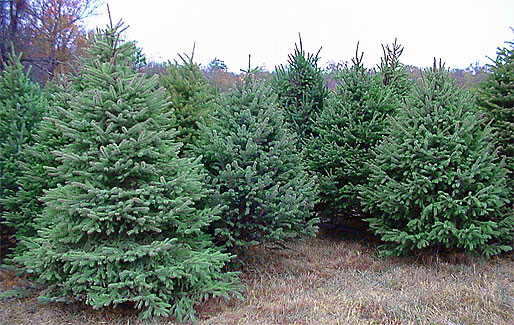 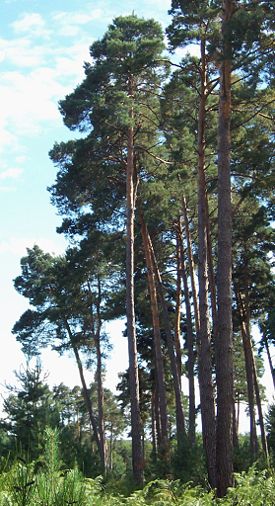                       а)                                                        б)Завдання №36 (10 балів)Укажіть назву (до роду) зображених на малюнку тварин, дайте їх морфологічний опис. Укажіть пристосування до умов середовища, у яких мешкають дані тварини. 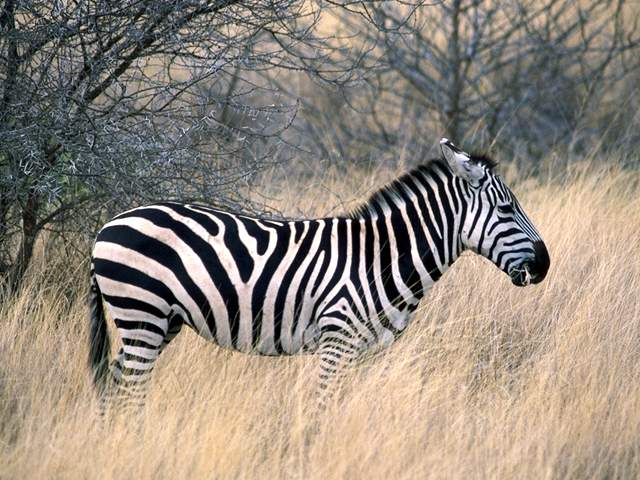 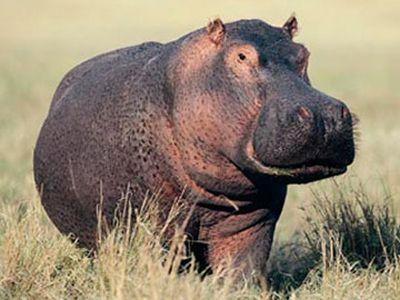                       а)                                                                б)А. У межах виду (або групи близьких видів гомойотермних тварин) більш великі особини зустрічаються в більш холодних областях.1.Право Аллена.          ВБ. Два види з подібними екологічними вимогами не можуть тривалий час займати одну і ту ж екологічну нішу.2. Правило Бергмана.          АВ. Виступаючі частини тіла гомойотермних тварин щодо збільшуються в розмірах у міру просування на південь в межах ареалу виду.3. Правило Глогера.           ГГ. Види тварин, що мешкають в холодних і вологих зонах, мають інтенсивніше пігментацію тіла.4. Правило Гаузе.          БА. Знаходиться під загрозою повного вимирання вид, чисельність збережених особин якого недостатня для самопідтримки популяції в природних умовах.1. Вимираючий вид          АБ. Вид, морфологічні та  або поведінкові особливості якого не відповідають 2. Експлуатований вид сучасних умов життя ГВ. Вид, що мешкає тільки в даному регіоні і не живе в інших3. Ендемічний вид           ВГ. Вид, морфологічні та  або поведінкові особливості якого включають його представників в господарський оборот4. Зникаючий вид.           Б1 ->2 ->3 ->4Трав’яниста рослинагусіньКомахоїдні птахиХижі птахи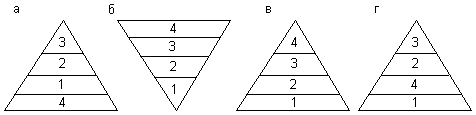 